`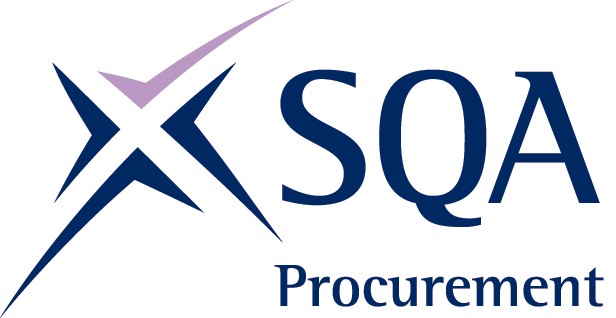 Procurement Annual ReportFinancial year 2017–18Contents1.	Foreword2.	Background3.	Objectives4.	Achieving the best value for moneyCategory managementCollaborationContract managementSavingsSkills and training5.	Responsible Business6.	TransparencyContracts awarded by procedureComplianceBreakdown of spendFraud7.	ConclusionForewordWe are pleased to present SQA’s Annual Report for the Procurement department. The intention of this report is to set out the work and the contribution made by the department over the financial year April 2017 to March 2018, and to comply with the Procurement Reform (Scotland) Act 2014 Part 2 section 18, whereby a contracting authority is required to publish an annual procurement report in a transparent and proportionate manner.This annual report shows that the Procurement department made a contribution of approximately £1m in savings across all directorates; this is equivalent to five times the cost of the function to SQA. The collaborative savings made by using Scottish Procurement’s frameworks was in the region of £1.1m equating to £2.1m savings.Savings were achieved by working closely with the business to understand the whole life cost of the product/services.  This allowed for efficiencies to be identified which informed delivery and pricing methodology.  The Procurement Team keenly negotiated pricing to ensure SQA received the optimum price and minimised any price increases to below inflation rates.   The procurement team plays a vital role in providing expertise to ensure SQA achieves the best value for goods and/or services delivered through third-party contracts. The team works closely with colleagues across the directorates to ensure contract delivery, value for money, and innovation, while ensuring legal and commercial governance have been adhered to.The procurement team aims to ensure social value commitments and SQA’s wider objectives are built into the tendering process and contract awarding, and to work with the business to drive improvements throughout the life of the contracts.In 2017–18 the procurement team’s priorities were to be proactive in supporting the business to deliver its core functions, and to support the Change Programme in the digitalisation of the services to deliver a sustainable future.BackgroundThe procurement team underwent a review in 2016 which resulted in a restructure of the team to meet SQA’s vision. The procurement structure was transformed from a reactive tendering based approach, driven by resource availability, to a category management model, with named contacts for each business area, and a stronger emphasis on tender planning and whole life costs.The location of the team at only one site was seen as a barrier to the effective delivery of the service. From 2016 the team has been located across both sites with a purchasing manager on each site. This helps procurement to be more pro-active, and allows for a personal touch. The effectiveness of this structure was reviewed during 2017, which resulted in an additional post being created to support the purchasing manager at Optima. In 2017–18 SQA spent £25m on goods and services with more than 530 suppliers, with over 88% of these suppliers being SMEs or local to SQA.Appendix 1 provides a breakdown of spend in excess of £50,000, by supplier.ObjectivesThe key objectives identified and measured for this period included:Review of the procurement strategy to include upcoming contractsPublication of the procurement strategy Publication and update of the list of current contracts on SQA’s external websiteDelivery of procurement savings Review of processes and templates to ensure full compliance with new requirementsRe-organisation of the department to improve effectivenessImplementation of category management procurementDevelopment of training plansPromotion of delivery of SQA’s and Scottish Government’s CSR valuesSupport for SQA’s income generation opportunitiesProgramme of tendering to support SQA deliveryAll objectives identified above have been completed/implemented.Achieving the best value for moneyCategory managementA review of the team structure determined it was not optimum for the delivery of the business change programme and for the sustainability of SQA’s longer-term objectives.The old structure was based on contract value and complexity, with the entire team based in the Lowden office. This did not support SQA’s or Scottish Government’s digital age agenda, or provide full SQA coverage. It was identified that ICT contracts and the move to a managed services portfolio required a specialised purchasing manager’s role. Such a post was subsequently created within the Optima office, embedded within Business Systems. Each purchasing manager was then allocated their dedicated categories, which identified the business areas they would manageThe Category split are as follows:Category Group A			Print and Despatch			Professional Services			HR and Corporate Services, including legal			Facilities Management			MarketingCategory Group B:			ICT contracts			Qualification specialists			Business development opportunitiesCategory Group C:			Travel and accommodation			International travel			Car hire			Event planningCollaborationSQA actively collaborates with Scottish Procurement and Crown Commercial Services to ensure best value for SQA and maximise economies of scale. Some 45% of discretionary spend is accounted for by collaborative contracts. The procurement team is actively involved with user intelligence groups and steering groups which help shape the way of procurement within Scotland.Contract managementSQA recognises the importance of contract management, and prioritises contracts at a low, medium or high level of importance. The day to day running of the contracts is managed by the end user, with procurement being involved with those contracts identified as of high importance.There is a dedicated supplier manager in Business Systems who reports directly to the Director of Business Systems, but who has close links with the purchasing manager.A contracts analyst within the procurement team manages the travel, accommodation and events contracts. SavingsThe reported savings for the period were in excess of £2m which is inclusive of SQA’s contributed savings and Procurement Scotland’s reported savingsSkills and trainingThe team includes two fully qualified and two part qualified MCIPS staff members. The contracts analyst and contracts officer have attended various courses in supplier management and introduction to procurement during this period.Responsible BusinessSQA is committed to working with supported businesses and SMEs, and promotes engagement with SMEs and local suppliers. The policy allows SQA to carry out quick quotes to nominated suppliers up to the value of £50k, which allows SQA to develop and support small local companies.During the period 2017–18 SQA awarded two contracts to supported businesses. SQA uses living wage suppliers, and all service contracts include payment of the living wage as part of the contract. SQA as an organisation is fully committed to being a Responsible Business, including in its procurement practices. Fuller details can be found in SQA’s Responsible Business Annual Review, available on SQA’s website.TransparencyContracts awarded by procedureDuring 2017–18, 70 contracts were tendered/awarded.*NCA breakdown: 7 suppliers were sole suppliers within the market place1 supplier owned IPR which was procured by SQA1 supplier specified hosting requirements to be compliant with their applicationComplianceDuring the period of 2017–18:100% of the contracts awarded were compliant with regulations.96% of the contracts awarded followed SQA’s policy and procedures.  The 4% which did not follow the correct policy, where compliant with regulations but did not follow SQA’s process.  An improvement plan has been put in place with additional training and checks now implemented.Breakdown of spendAppendix 2 details spend by top 10 suppliers and business areas.FraudThere was no fraudulent activity reported during the period of April 2017 until March 2018.ConclusionThis report records the positive impact made by the Procurement department in the delivery of SQA’s objectives. It details the journey through the period, and demonstrates the procurement team’s success and initiatives, which were recognised by the Scottish Government’s Procurement and Commercial Improvement Programme, where the team achieved the top level banding (M1) status.Appendix 1Appendix 2Top 10 suppliers to SQA:Spend by DirectorateProcedureNo of ContractsEstimated Contract ValueEU regulated4£2mITT 9£850KITQ33£385KFrameworks15£450KNon Competitive Action (NCA)*9£210KSUPPLIERSPENDCOGENT SSC LIMITED£50,00021 COLOUR LTD£50,755CARNEGIE ENTERPRISE LTD£53,329OPEN TEXT UK LTD£54,008EDINBURGH TRAINING CENTRE LIMITED£55,504CPP TRADING GROUP LTD£55,622FUJITSU SERVICES£55,656MEDIASCAPE LTD£56,720EAGLE COURIERS (SCOTLAND) LTD£57,769DISCLOSURE SCOTLAND£57,988NORTH AYRSHIRE COUNCIL£58,429INNOVATIVE EDUCATION NETWORK£63,046YULE & YULE INTERIOR SOLUTIONS LTD£63,110EAST DUNBARTONSHIRE COUNCIL£63,280REPUBLIC OF MEDIA LTD£63,969LOCKTON COMPANIES LLP£64,304JOINT COUNCIL FOR QUALIFICATIONS£67,195SCREENMEDIA DESIGN LIMITED£67,844CROWNE PLAZA GLASGOW£71,369SAMSVC UK LTD£71,760SENATOR INTERNATIONAL LTD£72,680SYSTEMSACCOUNTANTS LTD£73,152SOUTH LANARKSHIRE COUNCIL£74,108PROVISTA UK LTD.£79,635HOLIDAY INN EDINBURGH£79,900XEROX(UK) LTD£80,358CHINA-BRITAIN BUSINESS COUNCIL£81,018XEROX FINANCE LTD£81,651ORBUS SOFTWARE£86,046WARWICK UNIVERSITY TRAINING LIMITED£88,786GTG TRAINING LIMITED£90,792CITY SPRINT£91,342STIRLING COURT HOTEL£92,745AZURE SUPPORT SERVICES£93,979NCC GROUP£94,348MITIE SECURITY LTD£99,285EDGE TESTING SOLUTIONS£99,807ROCKET EXHIBITIONS & EVENTS LTD£99,979ID BUREAU SERVICES£101,212EDF ENERGY LIMITED£104,836SAS SOFTWARE LTD£107,495HILTON EDINBURGH AIRPORT£109,305ALLEGIS GROUP LIMITED£109,792CAPITA BUSINESS SERVICES LTD£112,569EVERYTHING EVERYWHERE LTD£116,675TRICORDANT LIMITED£118,727EAST AYRSHIRE COUNCIL£120,769EGTON MEDICAL INFORMATION SERVICES£125,576FES FM LTD£131,585HOGG ROBINSON TRAVEL LIMITED£135,065SCOTT-MONCRIEFF£136,402NIGEL FRANK INTERNATIONAL LTD£147,714CLYDE PAPER AND PRINT£152,256PULSANT (SOUTH GYLE) LIMITED£152,684HOBBS THE PRINTERS LTD£162,951HOGG ROBINSON TRAVEL LIMITED T/A HRG UK£163,062CAPITA IT SERVICES LTD£167,102IAN DICKSON TRAVEL SERVICE£174,046ASHBROOK RESEARCH & CONSULTANCY£181,513APAM LTD£187,223DUMFRIES AND GALLOWAY COUNCIL£189,019PORTICO CONSULTING LIMITED£190,932PAGE BROS£197,864HP INC UK LIMITED£201,182ATOS IT SERVICES UK LTD£201,204NCC GROUP SDLC LIMITED£213,661STORY UK LTD£226,776BRODIES LLP£231,247ADARE SEC LIMITED£249,422ABSOFT LIMITED£263,745BTL GROUP LTD£274,836ACTIAN EUROPE LIMITED£283,064CIVIC COMPUTING£300,171IBM UNITED KINGDOM LIMITED£301,522STORM ID LTD£302,618HARVEY NASH PLC£429,700PARCELFORCE£474,822ROYAL MAIL£528,986ALBACORE£564,048IVANTI UK LIMITED£581,269PARITY RESOURCES LIMITED£589,379COMPAREX UK LTD£613,385AGILISYS LIMITED£619,102EXECSPACE LTD£674,775RAWI & CO ASSOCIATES LTD£1,038,065SPECIALIST COMPUTER CENTRES PLC£1,041,001PERTEMPS LTD£1,338,948R M EDUCATION PLC£1,663,478REDFERN TRAVEL LTD£2,291,370